Publicado en Barcelona el 24/05/2022 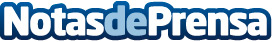 JBH Financial Group vende en Opensea.io su nueva colección FalCoin NFTJBH Financial Group SL es experta en desarrollar NFTs, son una clase de activos digitales que se almacenan y manejan dentro de una cadena de bloques (blockchain). Algunas inversiones en NFT han superado ampliamente a las criptomonedas como Bitcoin (BTC) en los últimos meses.  Celebridades de la talla de Mike Tyson, Jay-Z y Gary Vee han comprado NFT y los han mostrado en sus perfiles de Twitter, aumentando la demanda de estos tokens. Algunos de ellos han llegado a venderse por varios millones de eurosDatos de contacto:Lorenzo972354774Nota de prensa publicada en: https://www.notasdeprensa.es/jbh-financial-group-vende-en-opensea-io-su Categorias: Finanzas Emprendedores E-Commerce http://www.notasdeprensa.es